围棋--入门班：期中考试第一题：用X画出黑棋的气							第二题：用X画出黑棋的气							第三题：黑先打吃白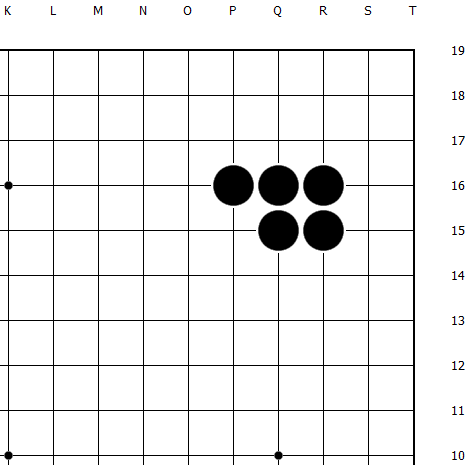 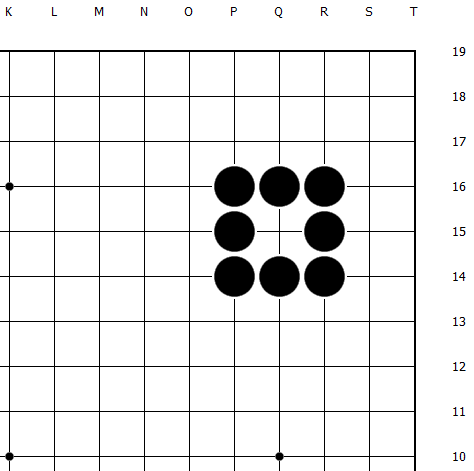 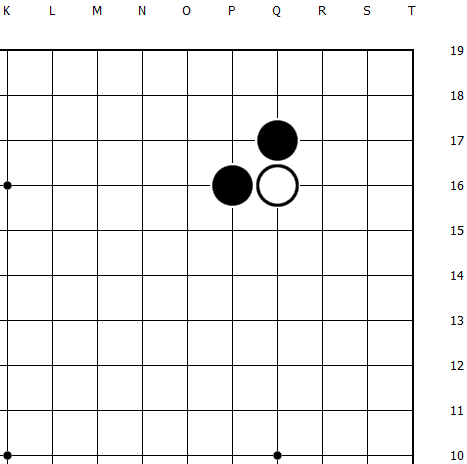 第四题：黑先打吃白									第五题：黑先吃白									第六题：黑先吃白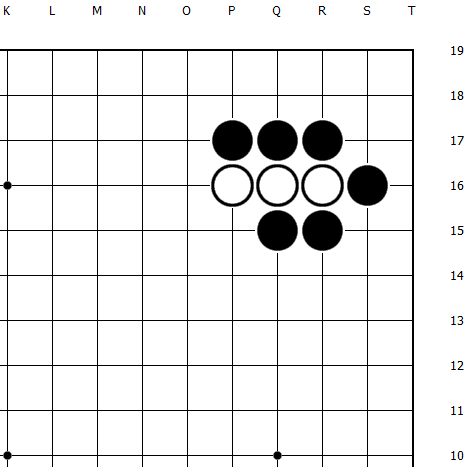 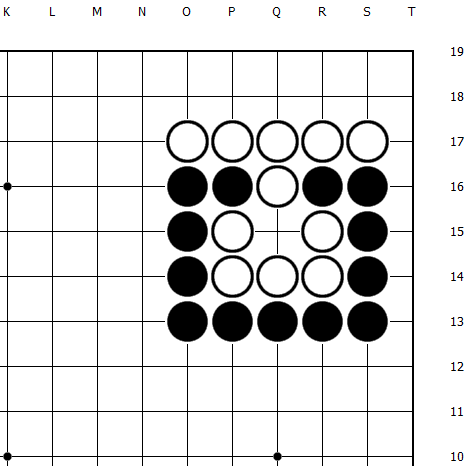 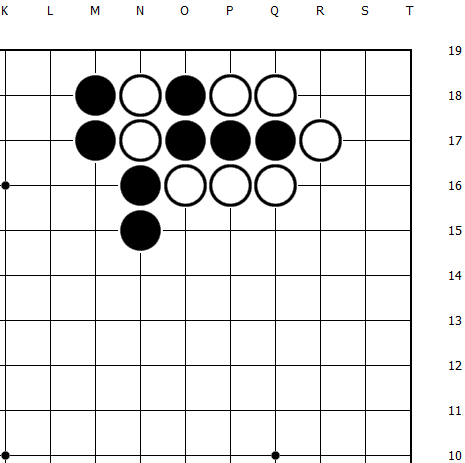 第七题：黑先吃白，使用关门吃						第八题：黑先吃白，使用关门吃						第九题：黑先吃白，使用抱吃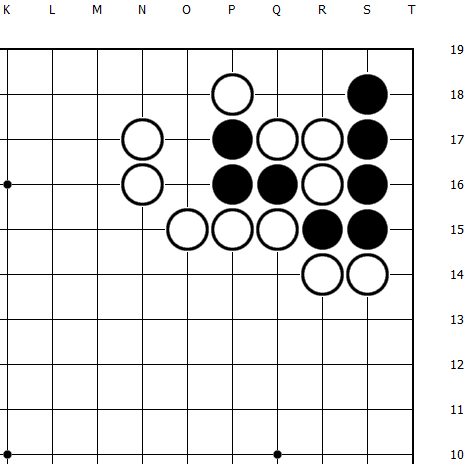 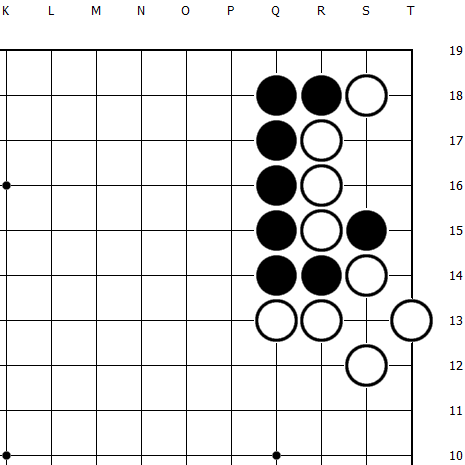 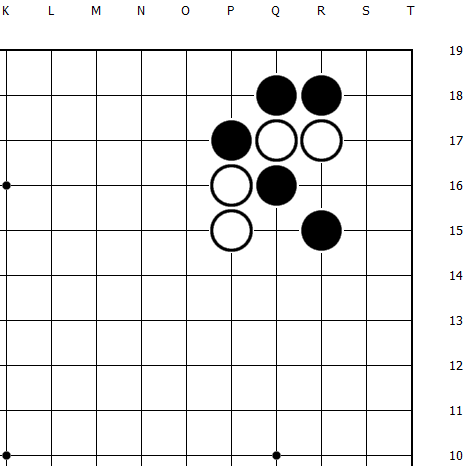 第十题：黑先吃白，使用抱吃							第十一题：黑先连接									第十二题：黑先连接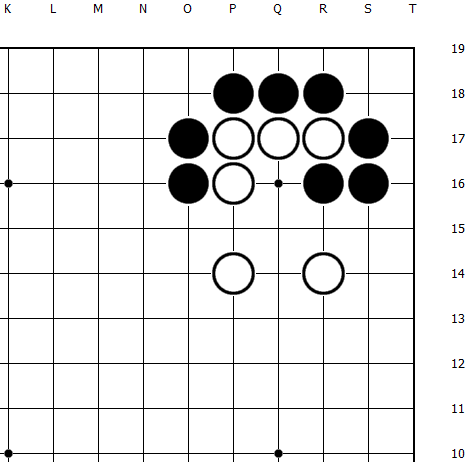 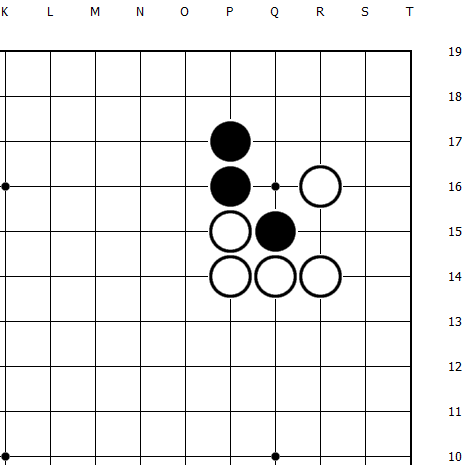 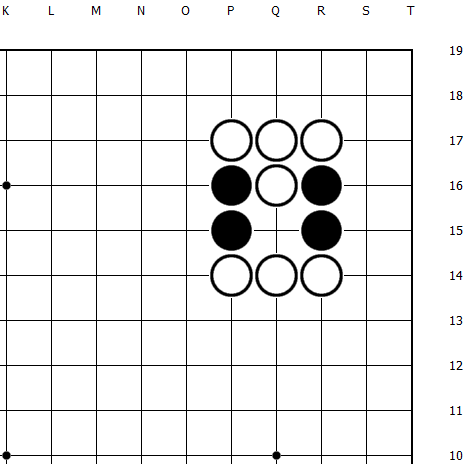 第十三题：黑先吃白，使用扭羊头						第十四题：黑先吃白，使用扭羊头						第十五题：黑先吃白，使用枷吃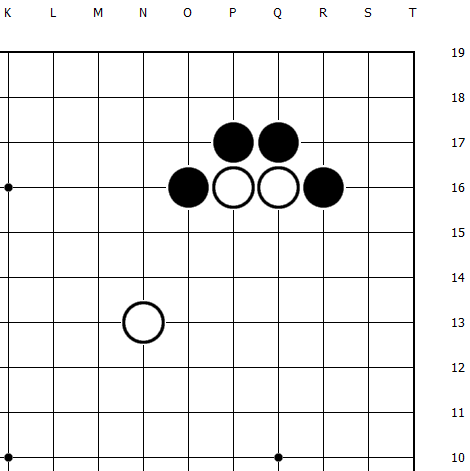 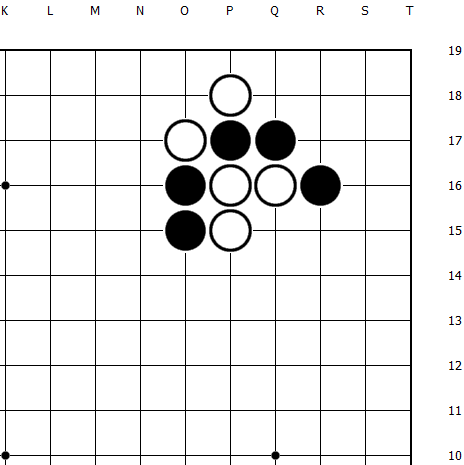 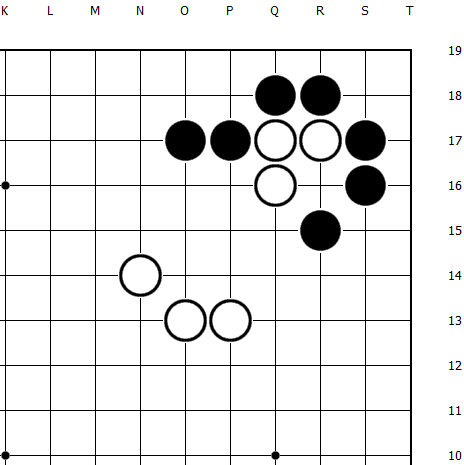 第十六题：黑先吃白，使用枷吃						第十七题：黑先吃白，使用倒扑						第十八题：黑先吃白，使用倒扑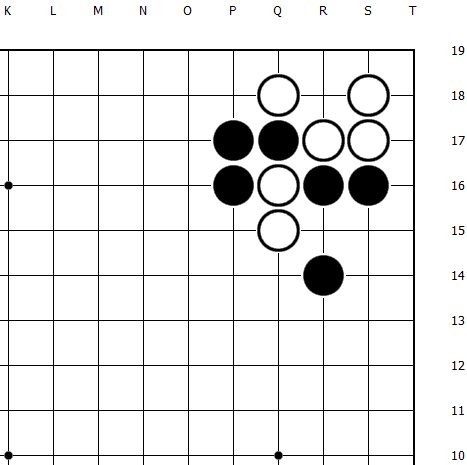 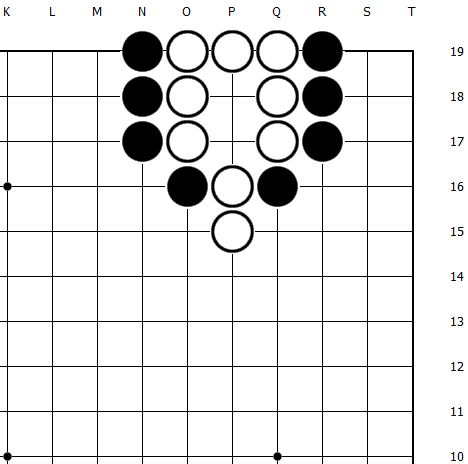 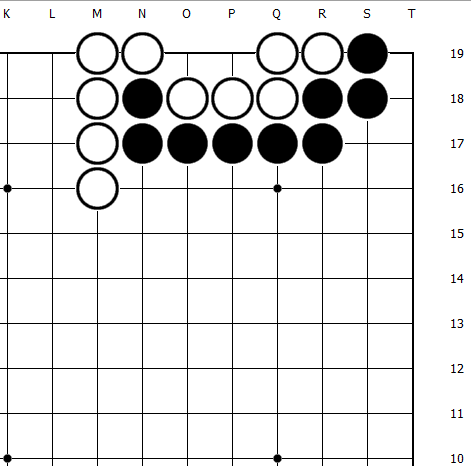 第十九题：黑先吃白，使用接不归						第二十题：黑先吃白，使用扑+接不归						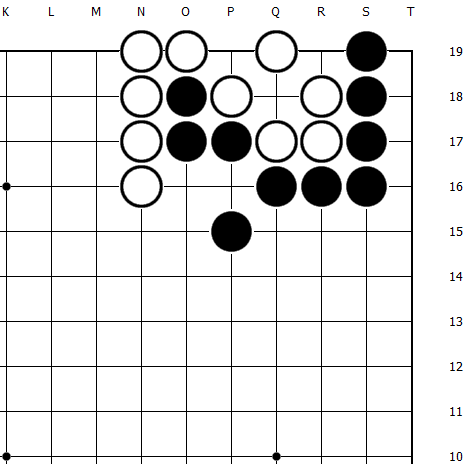 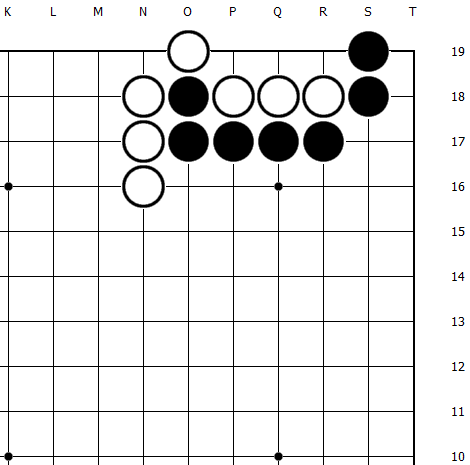 